VOCABULARY IN PHOTOGRAPHYGENERALAbstract: an image that emphasizes formal elements (line, shape, etc.) rather than specific, recognisable objects.Content: the subject, topic or information captured in a photograph.Direct approach: In a straight-forward manner, without using unusual angles or distortion.Documentary photography: photographs to record a place, person(s) or event.Expressive: concerned with communicating emotion.Geometric shape: simple rectilinear or curvilinear shapes. Circles, squares, triangles etc.Landscape: an environment/space.Intention: reason(s) why the artist made a work of art.VISUAL ELEMENTSFocus: what areas appear clearest or sharpest in the photograph? Depth of Field: the distance between the nearest and the furthest objects giving a focused image.Light: Highlights or shadows. Representing the time of day, natural or artificial, harsh or soft, reflected or direct.Line: Straight, curvy, thin or thick, directional lines, outlines, movement or energy lines.Repetition: Repeated imagery. Repeat patterns.Shape: Geometric or organic shapes, irregular or distorted.Space: Depth or shallowness, negative or positive spaces, spatial illusions.Texture: A sensory perception, the feel, appearance, or consistency of a surface or a substance.  Tone: Dark to light, harmonize with.COMPOSITIONAngle: the vantage point from which the photograph was taken; unusual or exaggerated vantage point.Background: toward the back.Balance: the distribution of visual elements in a photograph. Symmetrical balance distributes visual elements evenly in an image. Asymmetrical balance is found when visual elements are not evenly distributed.Point/s of Interest: the subject most prominently and/or most clearly focused in a photograph.Composition: the arrangement or structure of the formal elements to make up an image.Contour: the outline of an object or shape.Contrast: strong visual differences, light and dark, varying textures, sizes, etc.Framing: within the boundaries of the photograph.Setting: the physical surroundings or scenery whether real or artificial.Vantage point:  from where a photograph is taken. 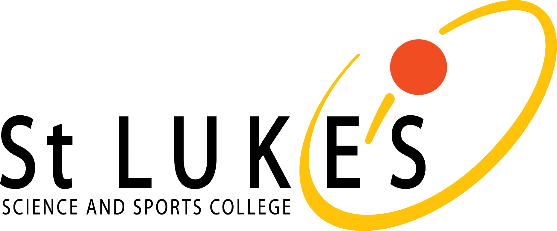 